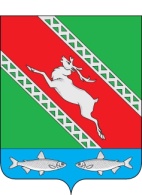 РОССИЙСКАЯ ФЕДЕРАЦИЯИРКУТСКАЯ ОБЛАСТЬАдминистрациямуниципального образования «Катангский район»  П О С Т А Н О В Л Е Н И Е  от 17.05.2021 г.                  с. Ербогачен                                      № 120-пО создании оперативного штабапо предупреждению и организациитушения лесных пожаров на территориимуниципального образования «Катангский район»   	В соответствии с Федеральным законом от 21.12.94 № 68-ФЗ «О защите населения и территорий от чрезвычайных ситуаций природного и техногенного характера», статьёй 30 Федерального закона от 21 декабря 1994 года № 69-ФЗ «О пожарной безопасности», постановлением Правительства Иркутской области от 23 апреля 2021 года № 287-пп «Об установлении на территории Иркутской области особого противопожарного режима», в целях осуществления профилактических и превентивных мер, а также координации мероприятий по борьбе с лесными пожарами на территории муниципального образования «Катангский район», руководствуясь Федеральным законом от 06.10.2003 № 131-ФЗ «Об общих принципах организации местного самоуправления в Российской Федерации», статьёй 48 Устава МО «Катангский район», администрация муниципального образования «Катангский район» П О С ТА Н О В Л Я Е Т:1. Создать оперативный штаб по предупреждению и организации тушения лесных пожаров на территории муниципального образования «Катангский район» на период установления особого противопожарного режима на территории муниципального образования «Катангский район» с 08.00 часов 17 мая 2021 года до 08.00 часов 30 июля 2021 года.2. Утвердить:2.1. Состав оперативного штаба по предупреждению и организации тушения лесных пожаров на территории муниципального образования «Катангский район» согласно приложению № 1.2.2. Положение об оперативном штабе по предупреждению и организации тушения лесных пожаров на территории муниципального образования «Катангский район» согласно приложению № 2.3.	Признать утратившим силу постановление администрации муниципального образования «Катангский район» от 27 апреля 2020 года № 193-п «О создании оперативного штаба по предупреждению и организации тушения лесных пожаров на территории муниципального образования «Катангский район».4. Контроль за исполнением настоящего постановления возложить на заместителя главы администрации (Александров С.В.)5. Настоящее постановление вступает в силу с момента подписания.И.о. главы администрации  МО «Катангский район»                                                                          Е.В. ВасильеваПриложение 1Утверждён постановлением администрации муниципального образования «Катангский район»	от _17.05.2021 года   № 120-пСОСТАВоперативного штаба по предупреждению и организациитушения лесных пожаров на территориимуниципального образования «Катангский район»Председатель штаба:Чонский С.Ю. - мэр муниципального образования «Катангский район».Заместитель председателя штаба:Александров С.В. - заместитель главы администрации муниципального образования «Катангский район».Секретарь штаба:Емельянов Е.А. – инспектор сектора по ГО и ЧС администрации муниципального образования «Катангский район».Члены комиссии:Дятлов А.Б. – директор Катангского филиала ОГАУ «Лесхоз Иркутской области» (по согласованию).Зарукин Н.М. – начальник 42-ПСЧ 11 ПСО ФПС ГУ МЧС России по Иркутской области (по согласованию).Игнатьев А.А. – директор МКУ «ЕДДС муниципального образования «Катангский район» (по согласованию).Лагунов Р.А. – начальник пункта полиции (дислокация с. Ербогачен) МО МВД РФ «Киренский» (по согласованию).Федорова К.В. – заместитель начальника Отдела надзорной деятельности и профилактической работы по Киренскому и Катангскому районам ГУ МЧС России по Иркутской области (по согласованию).Грачев Ф.В. – начальник отдела территориального управления по Катангскому лесничеству Министерства лесного комплекса Иркутской области (по согласованию).Приложение 2Утверждено постановлением администрации муниципального образования «Катангский район»	от 17.05.2021 года   № 120-п  Положение об оперативном штабе по предупреждению и организации тушения лесных пожаровна территории муниципального образования «Катангский район»I. Общие положения1. Оперативный штаб по предупреждению и организации тушения лесных пожаров на территории муниципального образования «Катангский район» (далее – Оперативный штаб) является нештатным органом Комиссии по предупреждению и ликвидации чрезвычайных ситуаций и обеспечению пожарной безопасности на территории муниципального образования «Катангский район» (далее – КЧС и ПБ).2. Целью деятельности Оперативного штаба является принятие оперативных мер и координация действий сил и средств, привлечённых к тушению лесных пожаров.3. В своей деятельности Оперативный штаб руководствуется Конституцией Российской Федерации, федеральными законами, указами и распоряжениями Президента Российской Федерации, постановлениями и распоряжениями Правительства Российской Федерации, нормативными актами Правительства Иркутской области, муниципального образования «Катангский район», Уставом муниципального образования «Катангский район», а также настоящим Положением.4. Для решения вопросов по отдельным направлениям деятельности руководитель Оперативного штаба имеет право привлекать в установленном порядке к работе руководителей учреждений, организаций, предприятий независимо от формы собственности на территории муниципального образования «Катангский район».II. Задачи Оперативного штаба2. Главными задачами Оперативного штаба муниципального образования «Катангский район» являются:2.1. Планирование и организация работ по предупреждению и ликвидации чрезвычайных ситуаций, связанных с лесными пожарами.2.2. Сбор, обработка и обмен информацией в области защиты населения и территорий от чрезвычайных ситуаций.2.3. Взаимодействие с Оперативным штабом Иркутской области.2.4. Координация действий в пределах своих полномочий.2.5. Подготовка предложений мэру муниципального образования «Катангский район» о введении на территории особого противопожарного режима, режима повышенной готовности, режима чрезвычайной ситуации.2.6. Подготовка предложений и вариантов решений председателя КЧС и ПБ муниципального образования «Катангский район», на создание группировки сил и средств, для предупреждения и ликвидации чрезвычайных ситуаций, связанных с лесными пожарами.2.7. Подготовка необходимого справочного материала для доклада обстановки мэру муниципального образования «Катангский район».2.8. Подготовка и представление донесений согласно табелю срочных донесений.III. Функции Оперативного штаба3. Оперативный штаб в соответствии с возложенными на него задачами выполняет следующие функции:3.1. Ведёт непрерывный контроль и учёт данных обстановки.3.2. Участвует в подготовке предложений по применению сил и средств.3.3. Координирует деятельность учреждений, организаций, предприятий независимо от формы собственности в осуществлении на закреплённых территориях, мероприятий по предупреждению и ликвидации чрезвычайных ситуаций, связанных с лесными пожарами.3.4. Осуществляет мероприятия неотложных работ при ликвидации чрезвычайных ситуаций, связанных с лесными пожарами.3.5. Готовит доклады о ходе работ по ликвидации чрезвычайных ситуаций, связанных слесными пожарами и представляет их в Оперативный штаб Иркутской области.3.6. Готовит в Оперативный штаб Иркутской области обоснования необходимости привлечения дополнительных сил и средств территориальной подсистемы РСЧС.3.7. Готовит проекты распоряжений, постановлений мэра муниципального образования «Катангский район» 3.8. Организует взаимодействие со средствами массовой информации по обеспечению достоверной и оперативной информацией о чрезвычайных ситуациях, связанных с лесными пожарами.IV. Организация работы Оперативного штаба4.1. Работа Оперативного штаба организуется на основании решения комиссии по чрезвычайным ситуациям и обеспечению пожарной безопасности муниципального образования «Катангский район». 4.2. Решения Оперативного штаба оформляются протокольно и доводятся до всех лиц, в части их касающейся.4.3. Оповещение и оперативный сбор личного состава Оперативного штаба осуществляется по распоряжению мэра муниципального образования «Катангский район» или руководителя штаба.4.4. Время готовности Оперативного штаба:- в рабочее время – 30 минут;- в нерабочее время – 2 часа.Пункт управления – с.Ербогачён, ул.Комсомольская, 6 (администрация муниципального образования «Катангский район»).4.5. В период высокого класса пожарной опасности заседания Оперативного штаба проводятся ежедневно в 18-00 на пункте управления.